Od:	ing. Jiří Treybal <treybal.st@seznam.cz>Komu:	Oldřich Švehla <oldrich.svehla@mu-st.cz>Datum:	29.6.2018 13:41Věc:	Re: Architektonický návrh interiéru Plavecký stadion, 2. etpa - šatny - žádost o akceptaci objedn ávky 101/18/7Přílohy:	IMAGE.jpgDobrý den, tímto akceptuji Vaši objednávku č. 101/18/7 na architektonický návrh interiéru: Rekonstrukce zázemí a přístavba bazénové haly plaveckého stadionu, Strakonice - 2. etapa - šatny.Děkuji.

-- 
S pozdravem

Ing. Jiří Treybal

TMS Projekt Strakonice
Žižkova 312, 386 01 Strakonice
tel.: 383 32 45 52, 603 507 541

---------- Původní e-mail ----------
Od: Oldřich Švehla <oldrich.svehla@mu-st.cz>
Komu: treybal.st@seznam.cz <treybal.st@seznam.cz>
Datum: 29. 6. 2018 12:43:16
Předmět: Architektonický návrh interiéru Plavecký stadion, 2. etpa - šatny - žádost o akceptaci objednávky 101/18/7 
Dobrý den,dle předchozího jednání žádáme o akceptaci objednávky č. 101/18/7 na vypracování architektonického návrhu interiéru: Rekonstrukce zázemí a přístavba bazénové haly plaveckého stadionu, Strakonice - 2. etapa - šatny.S pozdravemIng. Oldřich Švehla
vedoucí oddělení investic odbor majetkovýMěstský úřad StrakoniceVelké náměstí 2386 21 StrakoniceID DS: 4gpbfnqwww.strakonice.euoldrich.svehla@mu-st.cz
tel.: 383 700 322
mobil: 606 732 008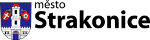 